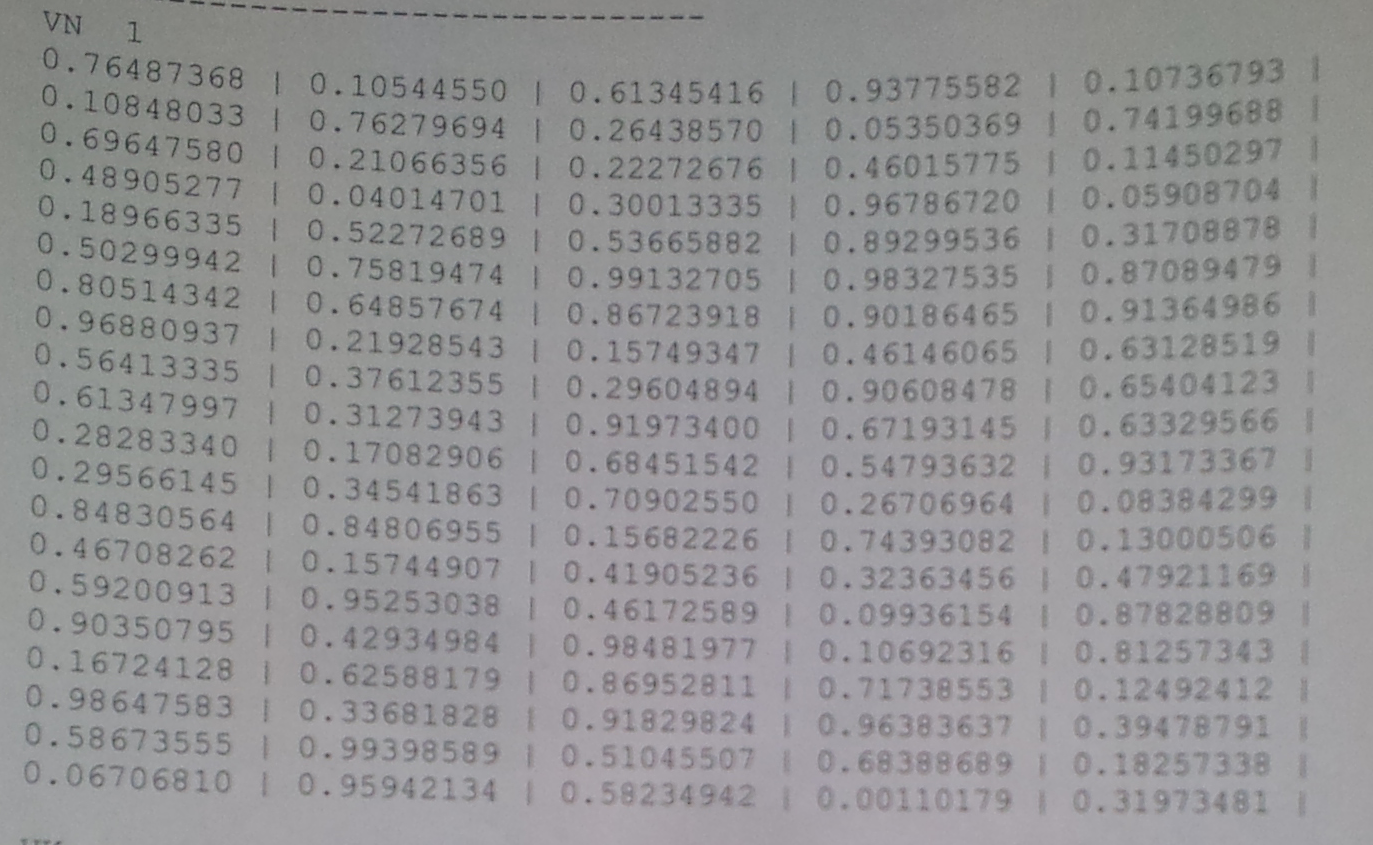 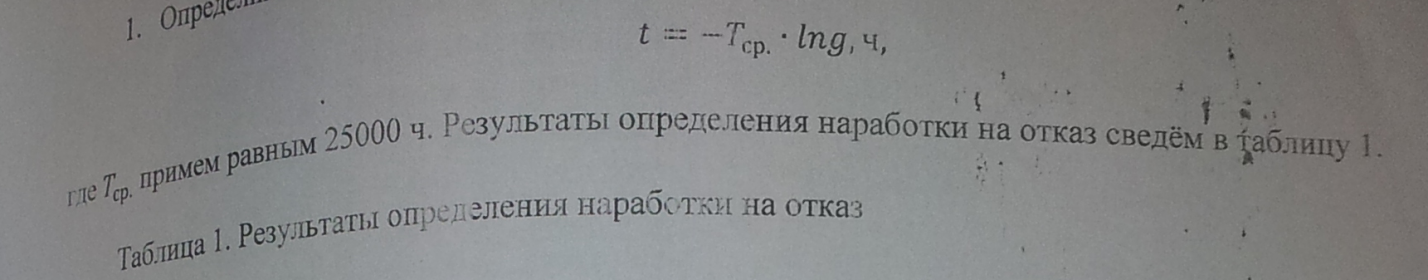 Решение. Положим , .Построим вариационный ряд – ряд, численные значения в котором расположены в порядке возрастанияПолученные опытные данные распределим по эквидистантным интервалам. Число интервалов равно 7. Примем  ,  Для каждого интервала определим  статистическую плотность отказов по формуле  Формула для статистической вероятности отказа .Формула для статистической плотности распределения времени безотказной работы .Формула для статистической интенсивности отказов:.Вычисление перечисленных характеристик проведем в расчетной таблицеНайдем среднее время работы по формуле Найдем среднеквадратичное отклонение по формуле Таким образом, , Вычислим коэффициент вариации Обработанные экспериментальные данные представим в виде гистограммы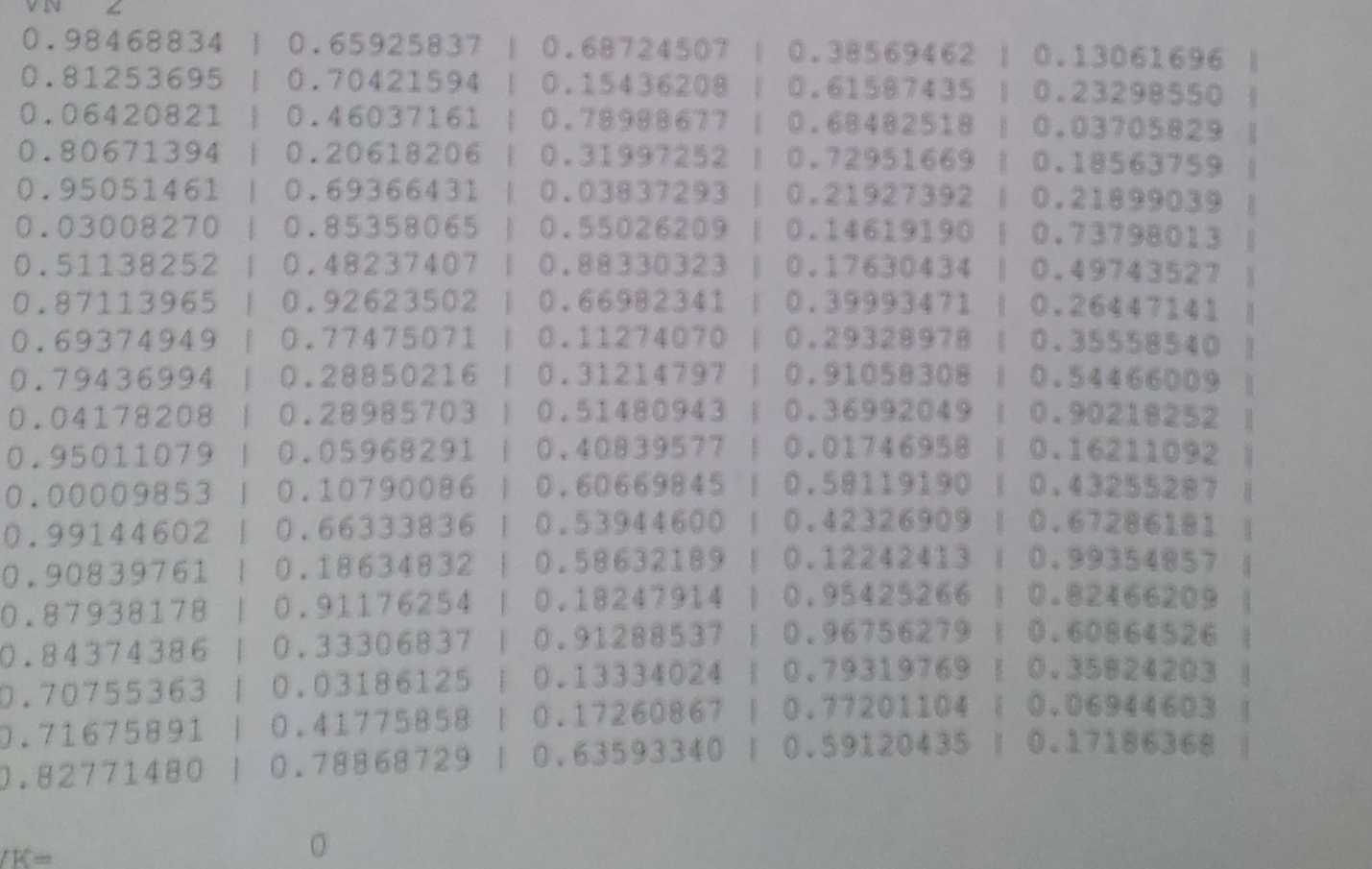 Решение. Положим , .Построим вариационный ряд – ряд, численные значения в котором расположены в порядке возрастанияПолученные опытные данные распределим по эквидистантным интервалам. Число интервалов равно 7. Примем  ,  Для каждого интервала определим  статистическую плотность отказов по формуле  Формула для статистической вероятности отказа .Формула для статистической плотности распределения времени безотказной работы .Формула для статистической интенсивности отказов:.Вычисление перечисленных характеристик проведем в расчетной таблицеНайдем среднее время работы по формуле Найдем среднеквадратичное отклонение по формуле Таким образом, , Вычислим коэффициент вариации Обработанные экспериментальные данные представим в виде гистограммы146,5256150,8067217,7695340,4114382,4157421,6522792,1854816,5098920,84351035,6241215,8321606,6421767,7072091,772130,8272257,6972465,562536,7592582,2712829,3473244,5153455,8533495,1153561,0124112,8574119,8165188,7255418,3716701,1156769,0856920,3757395,1817460,2568303,5548596,5939043,0569476,1039499,0699939,97410614,6210824,3711420,4511499,9411714,8412215,1912216,2413105,8313329,5314311,6215039,9115559,8216217,416811,3217179,1617882,1218390,3219031,2319319,619333,9619404,6521137,0821743,9923235,1624445,9426574,9527205,2928211,2328506,5828714,3429059,6230088,2130430,7630463,5131572,4333006,1533258,6637545,2437934,5338937,3241562,6242515,0844177,344707,9446209,2846216,3346316,0651004,5552001,2254178,8655529,6655787,3455891,1256239,0357724,7561970,2367551,1770718,5973200,1280380,18170270,5интервалнижняя14624450487547305897362121666145970интервалверхняя24450487547305897362121666145970170274частота6323112001интервалнижняя14624450487547305897362121666145970интервалверхняя2445048754730589736212166614597017027463231120010,630,230,110,02000,01№ интервалаграницыграницыСередина интервалаКоличество попадпнийСтатистическая частота отказаСтатистическая вероятность отказаСтатистическая плотность распределения времени безотказной работыСтатистическая интенсивность отказовнижняяверхняя11462445012298630,630,630,00002590,00007012244504875436602230,230,860,00000950,00006763487547305860906110,110,970,00000450,0001509473058973628521020,020,990,00000080,0000823597362121666109514000,990,000000006121666145970133818000,990,00000000714597017027415812210,0110,0000004-122980,637747,7495281706,520000366020,238418,46308132472,920000609060,116699,66408049491,960000852100,021704,2145214882,000000109514000,000000133818000,0000001581220,011581,22250025668,840000сумма26151,281206704222,240000161,8083214,7694385,7523824,37391170,671268,7941279,4171915,6822278,6242309,3922341,7532401,8272573,4613102,1683213,4043448,8253957,8814247,6584727,1664819,5395189,8475369,6545755,155792,075896,6425934,6346380,3496468,9117595,9597884,3268325,3948648,5468766,7569141,1099144,1789376,6089464,7929905,38310018,5310261,7510415,9911316,5412117,8112412,9912493,0813139,8413347,1613566,8614934,0115189,8315430,3116598,9616765,9317457,2518225,8819393,0320951,2721493,6821817,5721821,2922387,9622911,3523817,7324861,6825663,6625849,7527485,192848829106,9530030,530664,8530959,1931076,3233250,5536419,4837935,8437968,1939474,8942003,4442098,9742527,9943388,5943918,2144026,3445486,8646711,3648070,8850371,2850887,1652506,5954566,6255663,5666680,1368640,670467,7481510,0882381,5886159,12101182,4230628,7интервалнижняя161330856600998933131857164781197705интервалверхняя330856600998933131857164781197705230629частота731961001интервалнижняя161330856600998933131857164781197705интервалверхняя3308566009989331318571647811977052306297319610010,730,190,060,01000,01№ интервалаграницыграницыСередина интервалаКоличество попадпнийСтатистическая частота отказаСтатистическая вероятность отказаСтатистическая плотность распределения времени безотказной работыСтатистическая интенсивность отказовнижняяверхняя11613308516623730,730,730,00002220,00008212330856600949547190,190,920,00000580,0000721366009989338247160,060,980,00000180,000091149893313185711539510,010,990,00000030,00003045131857164781148319000,990,000000006164781197705181243000,990,00000000719770523062921416710,0110,0000003-166230,7312134,79201716614,170000495470,199413,93466431989,710000824710,064948,26408087950,4600001153950,011153,95133160060,250000148319000,000000181243000,0000002141670,012141,67458675038,890000сумма29792,61668071653,480000